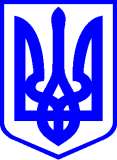 КИЇВСЬКА МІСЬКА РАДАІІ СЕСІЯ   IХ СКЛИКАННЯРІШЕННЯ____________ № _______________                                                                   ПроєктПро безоплатну передачу майна комунальної власності територіальної громади міста Києва до комунальної організації виконавчого органу Київської міської ради (Київської міської державної адміністрації) «Муніципальна охорона»Відповідно до статті 327 Цивільного кодексу України, пункту 30 частини першої статті 26, частин п’ятої та шостої статті 60 Закону України «Про місцеве самоврядування в Україні», враховуючи лист комунальної організації виконавчого органу Київської міської ради (Київської міської державної адміністрації) «Муніципальна охорона» від 17.11.2022 № 08/110-978, Київська міська радаВИРІШИЛА:Передати безоплатно комунальній організації виконавчого органу Київської міської ради (Київської міської державної адміністрації) «Муніципальна охорона»  майно відповідно до переліку майна, яке належить до комунальної власності територіальної громади міста Києва, перебуває на балансі секретаріату Київської міської ради та яке безоплатно передається комунальній організації виконавчого органу Київської міської ради (Київської міської державної адміністрації) «Муніципальна охорона», згідно з додатком до цього рішення. Секретаріату Київської міської ради:2.1. Спільно з комунальною організацією виконавчого органу Київської міської ради (Київської міської державної адміністрації) «Муніципальна охорона» забезпечити в установленому порядку приймання-передачу майна, зазначеного у додатку до цього рішення, та надати до Департаменту комунальної власності 
м. Києва виконавчого органу Київської міської ради (Київської міської державної адміністрації) копії актів приймання-передачі.2.2. Списати з балансу майно, зазначене в додатку до цього рішення, після виконання підпункту 2.1 пункту 2 цього рішення в установленому порядку.Офіційно оприлюднити це рішення Київської міської ради в установленому порядку.4. Контроль за виконанням цього рішення покласти на постійну комісію Київської міської ради з питань власності.Київський міський голова							  Віталій КЛИЧКОПОДАННЯ:Заступник міського голови – секретар Київської міської ради				     Володимир БОНДАРЕНКОПОГОДЖЕНО: Голова постійної комісіїКиївської міської радиз питань власності						         Михайло ПРИСЯЖНЮКСекретар постійної комісіїКиївської міської радиз питань власності							     Сергій АРТЕМЕНКОВ. о. начальника управлінняправового забезпечення діяльностіКиївської міської ради						   Валентина ПОЛОЖИШНИК